Developing children’s language and understanding through storiesReading stories is an essential experience for young children, helping them to develop a wide range of important skills.Improves listening skillsPromotes conversation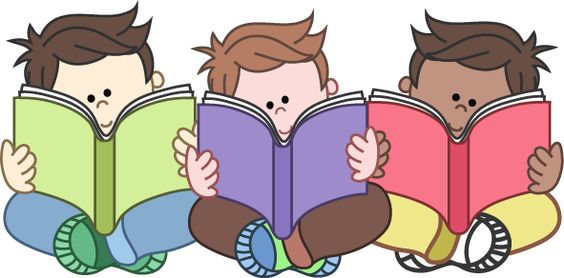 Builds vocabulary Develops memoryImaginationPredictionAwareness of story structureHelps children make sense of the world around themWhat will my child be learning while sharing and talking about a story?(Objectives taken from our Early Years curriculum)Repeat words or phrases from familiar stories.Join in with repeated refrains and anticipate key events and phrases in rhymes and stories.Listen to stories with increasing attention and recall.Describe main story settings, events and principal characters.Use talk to connect ideas, explain what is happening and anticipate what might happen next.Begin to be aware of the way stories are structured.Use vocabulary and forms of speech that are increasingly influenced by their experience of books.Use language to imagine and recreate roles and experiencesListen with enjoyment and respond to stories, songs and other music, rhymes and poems and make up their own stories, songs, rhymes and poems.Show an understanding of the elements of stories, such as main character, sequence of events, and openings, and how information can be found in non-fiction texts to answer questions about where, who, why and how.Retell narratives in the correct sequence, drawing on the language patterns of stories.Listen with enjoyment to stories, songs, rhymes and poems, sustain attentive listening and respond with relevant comments, questions and actions. Please read with your child today!